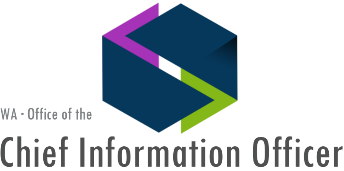 Geospatial Portal & WAMAS Steering Committees (Monthly)	MinutesNotesGPSC Welcome, introductions, assign recorder, adjust agendaRecorder:  Julie JacksonManagement & DataNSGIC Conference ReportJoanne and Christina presented a few slides from a PPT that summarized their notes from the National States Geographic Information Council (NSGIC) conference held on Sept 25-29. Some of the discussion topics at the NSGIC meeting included: geospatial program funding, and the Geospatial Data Act of 2017. Vote:  GPSC Chair transition procedureProposed procedure was approved by a vote of the Agency representatives or their proxy.Review GPSC objective statusOpen DataAgencies are in the process of preparing to share their data to geo.wa.gov. The goal is to have the datasets listed in the Washington Data and Applications Catalog available via geo.wa.gov by April 2018.  DFW, DNR, and DOT are in progress.  DNR and DOT are nearing completion.  DSHS has completed.Julie suggested a ‘check in’ meeting to troubleshoot any blocking items that may be preventing agencies from sharing their content to the geo.wa.gov site.  Joanne will schedule next meet for the workgroup.The current method used to browse by topic on the geo.wa.gov site results in some unexpected search results. Joanne is working with Esri to troubleshoot a solution.The current site does not have https enabled. Enabling https on geo.wa.gov would greatly benefit anyone needing to access hosted feature services via a secure connection.GIT Committee briefingJoanne presented a brief review of the topics presented at the GIT meeting that occurred earlier in the day.  Brian noted that there will need to be some planning done before the GIT budget meeting scheduled for May. Winston found value in hearing about each Agency’s GIS priorities. Christina noted that there was a lot of discussion surrounding imagery data management. The question “How do we get the IT Division directors involved?” was posed. Tim suggested that you ask the CIOs what their pain points are, and then use their answers to drive the conversation. Christina provided a briefing to the GIT committee on WAGIC’s strategic plan development. Agency Coordination Items – participation interest?State ELA discussion. Meeting with WSDOT to occur on 12/18 to discuss the possibility of a State Enterprise License agreement with Esri. Chris Marsh shared information about his experience in South Dakota with a Statewide ELA. Christina had concerns about how such an agreement would be funded. Portal Implementation Technical WorkgroupComing soon. Joanne will be scheduling a series of technical workgroups to discuss Portal implementation. Esri Software Quality ImprovementGeorge Alvarado would like to discuss finding a way to share Esri software bug information/documentation in the hopes that by working together, State Agencies would have a voice loud enough to encourage Esri to develop hotfixes to bugs that are currently preventing or delaying GIS project implementation. Agreed that the Portal Implementation Technical Workgroup would be a first cut of issues/ bugs that are identified and prioritized.Alan suggested that the potential workgroup could follow a format similar to the monthly  Roads and Highways User Group meetings.ArcGIS Online Enterprise logins (Single Sign-On / Active Directory) implementationBrian Hall sought assistance implementing Enterprise logins at State Parks.  Any State Agency who is in the SGN can easily implement ArcGIS Online Enterprise Logins. Steve Leibenguth (DSHS) volunteers to help Brian get things set up for his Agency. If you aren’t in the SGN, Eric Jackson with WSDOT can provide tips on how to implement Enterprise logins.Microsoft PowerBIAre there security concerns with using the Esri addins to Microsoft Power BI? No. OCIO is okay with the Esri plugins.Website SimplificationDiscussion topic delayed until next meeting. Infrastructure & SoftwareNo discussion itemsApplicationsWAMAS meeting cancelledClosing Comments, adjournmentAction ItemsGPSC ParticipantsAgency Codes and Authorized Abbreviations | participating in today’s meetingWAMAS Meeting Participants – no meetingJoe Bisig, Pierce Co., Brian Cochrane, Rich Kim, Adam OestreichReferencesGeospatial Portal access pointhttp://geo.wa.govGeospatial Portal governanceGeospatial Portal – Shared GIS InfrastructureGeospatial Portal Technical Resources > Portal Operations – Roles & ResponsibilitiesGeospatial Portal Steering CommitteeGeographic Information Technology CommitteeWashington State Office of the Chief Information OfficerWashington Master Addressing ServicesWashington Master Addressing Services (WAMAS)Training GuideTechnical SupportTechnical Documentation and FlyersAccessing WAMAS ServicesMaster Addressing Steering Committee (WAMAS)Washington State Office of the Chief Information Officer PoliciesAll  |  Geospatial  |  Open Data  |  SecurityItemTopicsTime LeadAction/Follow-upGPSC Welcome, introductions, assign recorder, adjust agenda1:00 PM(5 min)Tim Minter, ChairManagement & DataManagement & DataManagement & DataManagement & DataManagement & Data1NSGIC Conference ReportVote:  GPSC Chair transition procedureReview GPSC objective statusGIT Committee briefingAgency Coordination Items – participation interest?Statewide Esri Enterprise License AgreementEsri software quality improvementArcGIS Online Enterprise logins (Single Sign-On / Active Directory) implementationMicrosoft PowerBIWebsite SimplificationReview cleanup items OCIO has for geo.wa.govAny questions from the group now that they are cleaning up and hosting Open GIS Data?1:05 PMJoanne MarkertAgency RepresentativesTim MinterJoanne, Christina KellumJoanne / AllJoanne / AllInfrastructure & SoftwareInfrastructure & SoftwareInfrastructure & SoftwareInfrastructure & SoftwareInfrastructure & SoftwareHosting statusWaTech updateJoanneBill MoneerApplicationsApplicationsApplicationsApplicationsApplicationsCancelled for December 20172:15 PM(5 min)Joanne MarkertWinston McKennaWAMASNo agendaClosing Comments, adjournmentNext Meeting – January 11, 2018 – 2nd Thursday of each month2:15 PMOrgRepresentativeAlso participatingOrgRepresentativeAlso participatingDNRBrad MontgomeryBetty Austin, Terry Curtis, Abby Gleason, Jeffrey Holden, Caleb MakiCOMAllan JohnsonDFWBrian FairleyRandy Kreuziger, Chris MarshPARKSBrian HallDOTAlan SmithTess Starr, Jordyn Mitchell, Julie Jackson, Eric JacksonDOLTom WilliamsBeth PlunkettECYChristina KellumRich Kim, Adam OestreichRCFBGreg TudorDSHSTim MinterGeorge Alvarado, Steve LeibenguthTSCDORDavid WrightAustin HildrethJLSBrad EllisDOHCraig EricksonScott KelloggCRABEric HagenlockL&IWinston McKennaBryan HuebnerDAHPMorgan McLemoreWSPLouis HurstUTCBrian GillespieRey DejosDESPSPGreg TudorOFMMike Mohrman or Tom KimpelLaurie WoodSCCBrian CochraneLCBKevin DuffyWSRBChris JansenAGRPerry BealeLEAPCurtis GilbertsonSPICathy WalkerOCIOJoanne MarkertJenny Konwinski, Will SaundersMILRick GeittmannJonathan Cochran, Matt Modarelli, Albert CisseWaTechBill MoneerOrgRepresentativeAlso participatingOrgRepresentativeAlso participatingOCIOJoanne MarkertJenny KonwinskiWaTechBill MoneerDSHSSteve LeibenguthTim Minter, George AlvaradoDORDavid WrightLNIWinston McKennaBryan HuebnerDOHCraig Erickson